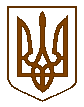 УКРАЇНАБілокриницька   сільська   радаРівненського   району    Рівненської    області(дев’ятнадцята  позачергова сесія сьомого скликання)РІШЕННЯвід  14  липня  2017 року                                                                       № 550  Про затвердження нормативної грошовоїоцінки земель населеного пункту Біла КриницяБілокриницької сільської ради Рівненського району Рівненської області 	Розглянувши технічну документацію з  нормативної грошової оцінки земель населеного пункту Біла Криниця Білокриницької сільської ради Рівненського району Рівненської області, розроблену ДП “Рівненський інститут землеустрою” та керуючись ст.ст.12, 200, 201, Земельного кодексу України  та ст.26 Закону України  "Про місцеве самоврядування в Україні" сесія Білокриницької сільської ради        В И Р І Ш И Л А:Затвердити технічну документацію з нормативної грошової оцінки земель населеного пункту Біла Криниця Білокриницької сільської ради Рівненського району Рівненської області.Контроль за виконанням даного рішення покласти на земельну комісію та землевпорядника сільської ради.Сільський голова                                                                                  Т. ГончарукПленарне засідання дев’ятнадцята позачергової сесії Білокриницької сільської ради сьомого скликання14 липня  2017 року
ВІДОМІСТЬдля поіменного голосування з питання:«Про затвердження нормативної грошової оцінки земель населеного пункту Біла Криниця Білокриницької сільської радиРівненського району Рівненської області»Голосували:    «за» - 	17	                          «проти» - 	0	                          «утримався» - 	0	                          «не голосував» - 	0	Голова комісії                                                                      ___________________Секретар комісії                                                                   ___________________Член комісії                                                                          ___________________№з/пПрізвище, ім’я, по батьковіЗаПротиУтри-мавсяНе приймав участь в голосу-ванні1.Гончарук Тетяна Володимирівназа2.Галябар Роман Олександровичза3.Власюк Світлана Андріївнавідсутня4.Данилюк Наталія Василівназа5.Семенюк Марія Петрівназа6.Дем'янчук Віталій Григоровичза7.Зданевич Оксана Данилівназа8.Кисіль Тетяна Михайлівназа9.Панчук Ярослав Петровичза10.Ящук Оксана Костянтинівназа11.Целюк Тетяна Лонгінівназа12.Плетьонка Андрій Васильовичза13.Вовчик Юрій Анатолійовичвідсутній14.Дубіч Анатолі Миколайовичза15.Захожа Інна Анатоліївнавідсутня16.Морозюк Оксана Дмитрівназа17.Казмірчук Олена Юріївназа18.Денисюк Іван Миколайовичвідсутній19.Кравченко Алла Дмитрівназа20.Люльчик Валерій Федоровичза21.Клименко Тарас Володимировичвідсутній22.Ляшецька Надія Миколаївназа23.Ящук Олена АдамівнавідсутняВсього:Всього:17